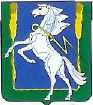 Администрация Долгодеревенского сельского поселения Сосновского муниципального района Челябинской областиЗАКЛЮЧЕНИЕ с. Долгодеревенское                                                                              09 ноября 2015 г.о результатах публичных слушаний по проекту схемы теплоснабжения Долгодеревенского      сельского   поселения Сосновского       муниципального       района Челябинской областиОснование: постановление Администрации Долгодеревенского сельского поселения от «05» октября 2015 г. № 351 «О проведении публичных слушаний по проекту схемы теплоснабжения Долгодеревенского сельского поселения Сосновского муниципального района Челябинской области».Инициатор: Администрация Долгодеревенского сельского поселения Сосновского муниципального района Челябинской областиПроведение собрания участников публичных слушаний: зал заседаний Администрации Долгодеревенского сельского поселения (с. Долгодеревенское, ул. 50 лет ВЛКСМ, 17).Протокол публичных слушаний от 09 ноября 2015 года хранится в Администрация Долгодеревенского сельского поселения Сосновского муниципального района Челябинской области.Информирование о проведении публичных слушаний: публикация вышеуказанного постановления в газете «Сосновская Нива» 07.10.2015 года.На обсуждение были представлены: материалы проекта схемы теплоснабжения Долгодеревенского сельского поселения.О ходе обсуждения: присутствующие выразили свое согласие с проектом схемы теплоснабжения Долгодеревенского сельского поселения.Вывод:1.      Публичные слушания считать состоявшимися.2.       Направить для утверждения Главе Долгодеревенского сельского поселения проект схемы теплоснабжения Долгодеревенского сельского поселения Сосновского муниципального района Челябинской области.3.       Разместить заключение о результатах публичных слушаний на официальном сайте администрации Долгодеревенского сельского поселения.Глава Долгодеревенскогосельского поселения 		     			                           Н.Н. Битюкова